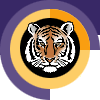 Rochester INSTITUTE OF TECHNOLOGYMinor Program proposal form colleGE OF APPLIED SCIENCE & tECHNOLOGYDepartment of Civil Engineering Technology, Environmental Management and SafetyName of Minor: Construction ManagementBrief description of the minor to be used in university publications 1.0 Minor Program Approvals	2.0 Rationale: How is this set of academic courses related?3.0 Multidisciplinary involvement:If this is a multidisciplinary minor spanning two or more academic units, list the units and their role in offering and managing this minor. 4.0 Students ineligible to pursue this minor:5.0 Minor Program Structure, Sequence and Course Offering Schedule:Describe the structure of the proposed minor and list all courses, their anticipated offering schedule, and any prerequisites.  Narrative of Minor Program Structure:Policy Name: D1.1 MINORS POLICY 1. DefinitionA minor at RIT is a related set of academic courses consisting of no fewer than 15 semester credit hours leading to a formal designation on a student's baccalaureate transcript. The purpose of the minor is both to broaden a student's college education and deepen it in an area outside the student’s major program. A minor may be related to and complement a student’s major, or it may be in a completely different academic/professional area.   It is the responsibility of the academic unit proposing a minor and the unit’s curriculum committee to indicate any home programs for which the minor is not a broadening experience.  In most cases, minors shall consist of a minimum of two upper division courses to provide reasonable breadth and depth within the minor.   2. Institutional parameters Minors may be discipline-based or interdisciplinary; Only matriculated students may enroll in a minor;At least nine semester credit hours of the minor must consist of courses not required by the student's home program; Students may pursue multiple minors.  A minimum of nine semester credit hours must be designated towards each minor; these courses may not be counted towards other minors;The residency requirement for a minor is a minimum of nine semester credit hours consisting of RIT courses (excluding "X" graded courses); Posting of the minor on the student's academic transcript requires a minimum GPA of 2.0 in each of the minor courses; Minors may not be added to the student's academic record after the granting of the bachelor's degree. 3. Development/approval/administration processes Minors may be developed by faculty at the departmental, inter-departmental, college, or inter-college level. As part of the minor development process: students ineligible for the proposed minor will be identified; prerequisites, if any, will be identified; Minor proposals must be approved by the appropriate academic unit(s) curriculum committee, and college curriculum committee(s), before being sent to the Inter-College Curriculum Committee (ICC) for final consideration and approval.The academic unit offering the minor (in the case of interdisciplinary minors, the designated college/department) is responsible for the following: enrolling students in the minor (as space permits); monitoring students progress toward completion of the minor; authorizing the recording of the minor's completion on student's academic records; granting of transfer credit, credit by exam, credit by experience, course substitutions, and advanced placement; responding to student requests for removal from the minor.As per New York State requirements, courses within the minor must be offered with sufficient frequency to allow students to complete the minor within the same time frame allowed for the completion of the baccalaureate degree. 4. Procedures for Minor revisionIt is the duty of the college curriculum committee(s) involved with a minor to maintain the program’s structure and coherence.  Once a minor is approved by the ICC, changes to the minor that do not have a significant effect on its focus may be completed with the approval of the involved academic unit(s) and the college curriculum committee(s).  Significant changes in the focus of the minor must be approved by the appropriate academic unit(s) curriculum committee(s), the college curriculum committee(s) and be resubmitted to the ICC for final consideration and approval.(1/22/12; rev 5/31/16 jm)	For CAST reference only file screenshot edits/bulletin corrections originally submitted May 2016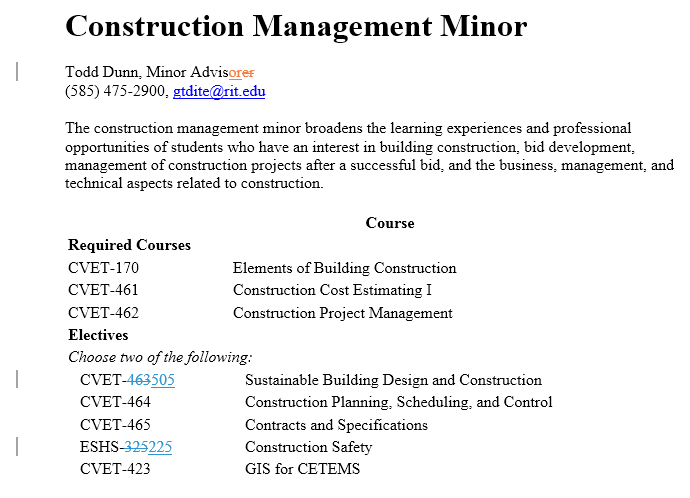 The construction management minor broadens the learning experiences and professional opportunities of students who have an interest in building construction, bid development, management of construction projects after a successful bid, and the business, management, and technical aspects related to construction.Approval request date:Approval granted date:Academic Unit Curriculum CommitteeCollege Curriculum CommitteeAug 2013 (based on last course catalog update in SIS)Inter-College Curriculum CommitteeThis sequence of construction management courses minor will provide students with a solid grounding in the elements of building construction, commonly used cost estimating techniques and programs, construction project management, construction business, management and various technical aspects related to construction.N/ACivil Engineering Technology undergraduate students are ineligible to pursue this minor.The sequence of courses begins by familiarizing students with the various components of commercial and residential buildings, the components interaction with each other, and the interplay between owner, architect, builder, and others. It then introduces direct cost estimating for construction projects and covers aspects of construction project management. Students then choose two electives that coincide which best correspond to their construction management interest.This minor consists of 15 semester credit hours; it is a discipline-based minor, which includes one 100-level, two 400-level required courses and two 300 or 400-level elective courses. All courses are offered at least once each year.Course Number & TitleSCHRequiredOptional (Elective)FallSpringAnnual/BiennialPrerequisitesCAST-CVET-170Elements of Building Construction3XXAAcceptance in minorCAST-CVET-461Construction Cost Estimating I3XXACAST-CVET-170CAST-CVET-462Construction Project Management3XXACAST-CVET-170CAST-CVET-423GIS for CETEMS6XXA4th year statusCAST-CVET-464Construction Planning, Scheduling, and Control6XXACAST-CVET-170 & 4th year statusCAST-CVET-465Contracts and Specifications6XXA4th year statusCAST-CVET-505Sustainable Building Design & Construction6XXACAST-CVET-170CAST-ESHS-225Construction Safety6XXATotal credit hours:15